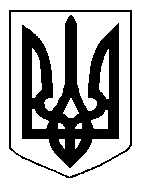 БІЛОЦЕРКІВСЬКА МІСЬКА РАДА	КИЇВСЬКОЇ ОБЛАСТІ	Р І Ш Е Н Н Я
від  31 січня  2019 року                                                                        № 3391-65-VIIПро розгляд заяви щодо надання дозволу на  розроблення  технічної документації  із землеустрою  щодо поділу земельної ділянки ТОВАРИСТВУ З ОБМЕЖЕНОЮ ВІДПОВІДАЛЬНІСТЮ «ІНТЕРНАФТА»Розглянувши звернення постійної комісії з питань земельних відносин та земельного кадастру, планування території, будівництва, архітектури, охорони пам’яток, історичного середовища та благоустрою до міського голови від 20 грудня 2018 року №585/2-17, протокол постійної комісії з питань  земельних відносин та земельного кадастру, планування території, будівництва, архітектури, охорони пам’яток, історичного середовища та благоустрою від 18 грудня 2018 року №156, заяву ТОВАРИСТВА З ОБМЕЖЕНОЮ ВІДПОВІДАЛЬНІСТЮ «ІНТЕРНАФТА» від 23 листопада 2018 року №5627, відповідно до ст. ст. 12, 79-1, 120 Земельного кодексу України, ст. 56 Закону України «Про землеустрій», ст. 16 Закону України «Про Державний земельний кадастр», п.34 ч.1 ст. 26 Закону України «Про місцеве самоврядування в Україні»,  міська рада вирішила:1.Відмовити в наданні дозволу на розроблення технічної документації із землеустрою щодо поділу земельної ділянки комунальної власності площею 0,1034 га з кадастровим номером: 3210300000:07:007:0003 за адресою:  вулиця Леваневського, 47а, на три окремі земельні ділянки:  ділянка площею 0,0871 га, ділянка площею 0,0079 га, ділянка площею 0,0084 га, без зміни їх цільового призначення для подальшої державної реєстрації земельних ділянок.2. Виконавчому комітету Білоцерківської міської ради звернутись до управління містобудування та архітектури Білоцерківської міської ради щодо наявності дозвільної документації на початок будівельних робіт та до відділу державного архітектурно-будівельного контролю Білоцерківської міської ради про проведення перевірки щодо законності забудови на даній земельній ділянці.3. Контроль за виконанням цього рішення покласти на постійну комісії з питань  земельних відносин та земельного кадастру, планування території, будівництва, архітектури, охорони пам’яток, історичного середовища та благоустрою.Міський голова	                                                                                          Г. Дикий